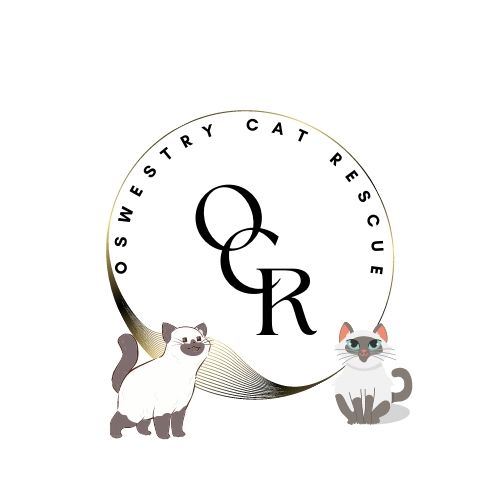 Please read everything we have to say below before completing our pre-adoption questionnaire.FIRSTLY!!!!!!Before you think of adopting a cat or kitten please consider where you live. Is it close to a busy road or fast traffic? Do you live near supermarket car parks, railway lines, factories, or other hazards. Cats are like little children they don't understand what happens if they cross a road, they act entirely on impulse. Sometimes our foster mums will work tirelessly with a cat for many months, so they don't want them to end up under the wheels of a car. We will not rehome any of our cats where we think they will be at risk. We cannot avoid cars, but we have to find the best and safest homes for our cats and kittensPoints to consider before you apply for a cat:Some (but not all) of our cats are traumatised, insecure, and sometimes they have also been physically abused. It will be your responsibility to rehabilitate these cats which will require your patience, understand and full cooperation.They often need a lot of time spent on them so generally they are not suitable to be left for long periods of time. Kittens in particular benefit from not being left for long periods so please consider this before applying. Please make sure you have time to spend with your cat or kitten for play and socialisation.We are looking for homes for all our cats where they live as part of the family. Please consider the age of the cat/kitten you want to adopt against your own age before applying. Some cats can live into their twenties so you will have to make provision for them in your old age should you not be able to care for them. Whilst we understand life holds no guarantees we try to give every cat the best possible chance of a home for the rest of its life.We will allow cats to be adopted to homes with children of all ages if the cat is suitable for that environment. We will discuss your circumstances and try to determine if the cat you’re interested in will be suitable for your home/family/lifestyle/other pets. Your garden must be safe, away from traffic and passing cars and not close to any hazards i.e., factories, shopping areas, car parks.We are looking for wonderful, responsible, forever homes. That means asking questions and trying to marry up the correct pet with the prospective family. We are not judgmental, but we have a very large responsibility to make sure we do what’s right for you and especially for our charges.Adoption ProcedureOnce you have completed an application form you will be automatically added to our database.If you have applied for a specific cat, we will discuss some of your answers in order to ascertain if we think the cat you are applying for is a suitable match for your lifestyle, or if we have any cats relative to your application. If we do not feel the cat is a match, we will keep you on our list or we may suggest a different cat to you. If we feel your application is a match we will contact you, we will be able to tell you a lot more about the cat and answer any questions you may have.Once it is agreed to go ahead with the application, and you have decided on a cat that you would like to adopt after meeting him or her a home check will be arranged.In some circumstances you may be asked to provide references, i.e., if you live in rented accommodation, we will need to see proof that your landlord allows you to have a cat.All members of the family and any pets who will be living with the cat you want to adopt must come to meet the new cat or be available to meet at the home check stage. We do not we do not let third parties collect for you or deliver cats to their new homes unless they are verified through you.If you are applying for a kitten, you will also be asked to sign a contract to say you will neuter your kitten at a certain age and get your vet to sign a proof of neutering certificate once spayed or neutered.Adult cats are neutered, micro chipped, had at least their first inoculation, flea treatment and wormed. All kittens are flea, wormed, micro chipped, had at least their first inoculation. If your kitten has not been spayed/neutered a declaration will be signed at time of adoption requiring a new owner to spay or neuter. Adoption FeeThe adoption fee for our cats is at £90 and we would appreciate it if you could donate more than this to help other rescue cats and kittens in our care.   The adoption fee is considered a donation to Oswestry Cat Rescue and thereby is NON-REFUNDABLE.Where it goes:We spend a huge amount on vet treatments and supplies. All our adult cats are spayed (unless there is a medical reason for not doing so), have had at least the first inoculation, micro chipped and wormed.If needed, we have x-rays, lab tests, specialist procedures and operations carried out and often numerous additional medicines and treatments are needed for both adult cats and kittens. There is often specialist food to buy and the upkeep and heating of our pens.The adoption fee for kittens (although they are not spayed/neutered) goes towards the worming and inoculations and helps with the extra costs of so many specialist operations that other cats at Oswestry Cat rescue have to endure to give them a chance of a normal life.Volunteers spend a huge amount of time and effort fostering, fundraising, transporting and carrying out admin, all done voluntarily.We hope this will help everyone understand the cost of running this rescue and also let people see where their donations are spent. We are a not-for-profit organisation and awaiting our charity number.If you are happy to proceed, please fill in the questionnaire below and return it to us via email at: info@oswestrycatrescue.co.ukCat Adoption QuestionnaireDate		______________________Name		_______________________________Surname	______________________________Address	____________________________________________________Postcode	____________________________________________________Telephone	__________________		Mobile	     _________________Email		___________________Are you interested in a KITTEN / CATYour familyWho are you adopting this pet for?Myself		Family         OtherWho will be the primary caregiver for this pet?Me		My partner	  My child	  OtherNumber of children at home?______________________Please list their ages______________________Pet allergies in the family? YES / NOYour home lifestyle									What type of home do you live in?Detached House		Bungalow		 Rural Property	Flat	     OtherIs your house situated near any busy roads or fast-moving traffic? YES / NODo you have a back garden? YES / NOWhat is behind your garden?Other houses		the gardens of other houses		a fieldDo you?	Own			Rent			Council accommodationDo you have your landlord’s permission to have pets? YES / NOHow long have you lived at your present address?____________________________Are you considering moving home in the near future (if so, many landlords will not accept pets)__________________________________If you had to move what would happen to your pets? Could you guarantee that they would move with you?__________________________________How many people live in your home?____________________________Where will your pet stay during the day?Mainly indoorsIndoor enclosure Free access (cat flap)Free roamingFenced garden if so fencing material and height?Where will your pet sleep at night?Indoors 		Outdoors		EnclosureOn average how many hours will you spend with your petWeekdays	____________		Weekends _______________On average how many hours will your pet be alone onWeekdays	____________		Weekends _______________Your petsAre there other pets CURRENTLY in your household?Have you owned other pets previously?Would you consider adopting an animal with special behavioural or medical needs?Yes		No		UnsureAre you prepared for the medical costs entailed in adopting a cat of kitten?Yes 		NoAre you prepared to vaccinate your cat or kitten on an annual basis?Yes		NoIs your present pet fully vaccinated up to date?Yes                NoWould you consider taking out health insurance to cover your cat or kitten? Yes		NoCan you please tell us where you heard about adoptions from OSWESTRY CAT RESCUE?Facebook	Website       Adopt a Pet Website	     Newspaper	Family or friend         OtherType(dog or cat)BreedAgeSexNeuteredHow long ownedType(dog or cat)BreedAgeSexNeuteredHow long ownedThis selection to be completed by OSWESTRY CAT RESCUE Adoption staff.Adoption team member name:Date:Adopted animal of interest                    Adopted another animal           Did not adoptNotes:Topics required to be covered before finalising adoption.GENERALLandlord requirementMicrochipHousingFencing/containmentFinancial considerationsMEDICALDietaryVaccinationFlea and worm programmeCommon health concerns (cat flu/FIV/HIV/giardia)Insurance cover explainedBEHAVIOURALSettling into new homeIntroduction to children and petsHouse trainingEnrichmentExerciseSPECIAL ADOPTION ANIMALBehaviouralMedicalRelevant handouts providedI confirm that I have provided Oswestry Cat Rescue with true and accurate information in my adoption questionnaire I agree that the Adoption Team Member has explained the above information to me and I have understood the conditions relation to the adoption.Adopter name ____________________________ Adopter signature  ___________________email:info@oswestrycatrescue.co.uk